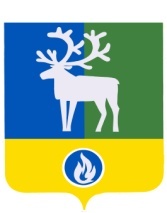 СЕЛЬСКОЕ ПОСЕЛЕНИЕ СОСНОВКАБЕЛОЯРСКИЙ РАЙОНХАНТЫ-МАНСИЙСКИЙ АВТОНОМНЫЙ ОКРУГ – ЮГРААДМИНИСТРАЦИЯ СЕЛЬСКОГО ПОСЕЛЕНИЯ СОСНОВКАПроектПОСТАНОВЛЕНИЕот _________ 2016 года                                                                                                     № __О порядке формирования, утверждения и ведения плана-графика закупок товаров, работ, услуг для обеспечения муниципальных нужд сельского поселения СосновкаВ соответствии с частью 5 статьи 21 Федерального закона от 05 апреля 2013 года № 44-ФЗ «О контрактной системе в сфере закупок товаров, работ, услуг для обеспечения государственных и муниципальных нужд» п о с т а н о в л я ю:	1. Утвердить Порядок формирования, утверждения и ведения плана-графика закупок товаров, работ, услуг для обеспечения муниципальных нужд сельского поселения Сосновка согласно приложению к настоящему постановлению.	2. Опубликовать настоящее постановление в газете «Белоярские вести».	3. Настоящее постановление вступает в силу после его официального опубликования и распространяется на правоотношения, возникшие с 01 января 2016 года.         	4. Контроль за выполнением постановления возложить на заместителя главы муниципального образования, заведующего сектором муниципального хозяйства администрации сельского поселения Сосновка Чиркову Е.В.Глава сельского поселения Сосновка                	                                                С.И. ТолдоновПРИЛОЖЕНИЕк постановлению администрациисельского поселения Сосновкаот ____________2016 года №____П О Р Я Д О К формирования, утверждения и ведения плана-графика закупок товаров, работ, услуг для обеспечения муниципальных нужд сельского поселения СосновкаРаздел 1. Общие положения1. Настоящий Порядок формирования, утверждения и ведения плана-графика закупок товаров, работ, услуг для обеспечения муниципальных нужд сельского поселения Сосновка (далее – Порядок) устанавливает последовательность действий, сроки и порядок взаимодействия органов местного самоуправления, юридических лиц, ответственных за формирование, утверждение и ведение плана-графика закупок товаров, работ, услуг для обеспечения муниципальных нужд сельского поселения Сосновка (далее – план-график).	2. Основные понятия, используемые в настоящем Порядке, применяются в том же значении, что и в Федеральном законе от 05 апреля 2013 года № 44-ФЗ «О контрактной системе в сфере закупок товаров, работ, услуг для обеспечения государственных и муниципальных нужд» (далее – Федеральный закон № 44-ФЗ).	3. Действие настоящего Порядка распространяется на лиц, перечисленных в пункте 1 раздела 2 настоящего Порядка. 	4. Настоящий Порядок разработан в соответствии с требованиями, установленными постановлением Правительства РФ от 05 июня 2015 года № 554 «О требованиях к формированию, утверждению и ведению плана-графика закупок товаров, работ, услуг для обеспечения нужд субъекта Российской Федерации и муниципальных нужд, а также о требованиях к форме плана-графика закупок товаров, работ, услуг».Раздел 2. Формирование, утверждение и ведение плана-графика закупок	1. Планы-графики закупок формируются и утверждаются в течение 10 рабочих дней следующими заказчиками:а) муниципальными заказчиками, действующими от имени администрации сельского поселения Сосновка (далее - муниципальные заказчики), после доведения до соответствующего муниципального заказчика объема прав в денежном выражении на принятие и (или) исполнение обязательств в соответствии с бюджетным законодательством Российской Федерации;	б) бюджетными и казенными учреждениями, созданными муниципальным образованием сельское поселение Сосновка, за исключением закупок, осуществляемых в соответствии с частями 2 и 6 статьи 15 Федерального закона № 44-ФЗ, - со дня утверждения плана финансово-хозяйственной деятельности.	2. Планы-графики закупок формируются заказчиками, указанными в пункте 1 раздела 2 настоящего Порядка, ежегодно на очередной финансовый год в соответствии с планом закупок с учетом следующих положений:	1) муниципальные заказчики:	а) в сроки, установленные главными распорядителями бюджетных средств сельского поселения Сосновка, но не позднее 1 декабря текущего года формируют планы-графики после внесения проекта решения о бюджете на рассмотрение в Совет депутатов сельского поселения Сосновка;	б) утверждают сформированные планы-графики закупок после их уточнения (при необходимости) и доведения до муниципального заказчика объема прав в денежном выражении на принятие и (или) исполнение обязательств в соответствии с бюджетным законодательством Российской Федерации;	2) заказчики, указанные в подпункте «б» пункта 1 раздела 2 настоящего Порядка:	а) в сроки, установленные органами, осуществляющими функции и полномочия их учредителя, но не позднее 1 декабря текущего года формируют планы-графики закупок после внесения проекта решения о бюджете на рассмотрение в Совет депутатов сельского поселения Сосновка;	б) утверждают планы-графики закупок после их уточнения (при необходимости) и утверждения планов финансово-хозяйственной деятельности.	3. Заказчики, указанные в пункте 1 раздела 2 настоящего Порядка, размещают утвержденный план-график в единой информационной системе в сфере закупок в течение трех рабочих дней со дня утверждения или изменения такого плана, за исключением сведений, составляющих государственную тайну.Раздел 3. Изменение плана-графика 1. Внесение изменений в план-график закупок по каждому объекту закупки осуществляется не позднее чем за 10 дней до дня размещения в единой информационной системе в сфере закупок.	2. Внесение изменений в планы-графики закупок осуществляется в случаях:	а) изменения объема и (или) стоимости планируемых к приобретению товаров, работ, услуг, выявленные в результате подготовки к осуществлению закупки, вследствие чего поставка товаров, выполнение работ, оказание услуг в соответствии с начальной (максимальной) ценой контракта, предусмотренной планом-графиком закупок, становится невозможной;	б) изменения планируемой даты начала осуществления закупки, сроков и (или) периодичности приобретения товаров, выполнения работ, оказания услуг, способа определения поставщика (подрядчика, исполнителя), этапов оплаты и (или) размера аванса, срока исполнения контракта;	в) отмены заказчиком закупки, предусмотренной планом-графиком закупок;	г) образовавшейся экономии от использования в текущем финансовом году бюджетных ассигнований в соответствии с законодательством Российской Федерации;	д) выдачи предписания органами контроля, определенными статьей 99 Федерального закона № 44-ФЗ, в том числе об аннулировании процедуры определения поставщиков (подрядчиков, исполнителей);	е) реализации решения, принятого заказчиком по итогам обязательного общественного обсуждения закупки;	ж) возникновения обстоятельств, предвидеть которые на дату утверждения плана-графика закупок было невозможно.___________